Welcome to the Ulster County Society for the Prevention of Cruelty to AnimalsFoster Application*Fosters must be at least 21 years of age and have a driver’s license present*Today’s Date: ____________________                       Emergency contact Name/Phone Number/Relation:  __________________________________________________________________________________________________________________________________________________________________________I share my home with _________ adults and __________ children.         Ages of children: ____________What type of residence? (apartment, condo, house, trailer, etc.) ________________________Are there limitations on the number, type, breed or animal in your housing? YES     NOIf yes, what are they? ___________________________________________________________________Do you have room to isolate fosters from other animals in your home for at least 10 days, if not longer? YES   NODo you have reliable transportation in case of animal medical emergencies and/or scheduled veterinary appointments? YES   NOWill anyone be helping you with the foster care? ____________________________________________This animal will be left alone for _______ hours a day.When no one is home, where will the animal be kept?_______________________________________Pet History (include your current):Veterinarian name and phone (of previous or current animals): __________________________________________________________AREAS OF INTEREST    ___Bottle baby kitten(s)	           ___Behavioral (please circle one):  dog / cat    ___ Orphaned, weaned kittens          ___ Orphaned, weaned puppies    ___Moms with kitten(s)                    ___Medical (crate rest / medication)	               ___Bottle baby pup(s) 			 ___Other (please list):                            ___Moms with pup(s)                       Size preference:		                           small     /     medium     /     largePlease list any breed restrictions:  _______________________________________Have you fostered animals before?      YES                NOPlease list your previous animal care/foster experience, related to your area of interest:  ______________________________________________________________________________________________________________________________________________________________________________________________________Dates available for fostering (please be advised, kittens can need upwards of 2 months of full time fostering): ______________________________________________________________________________________________________________________________________________________________________________________________________Please list your schedule limitations: ______________________________________________________________________________________________________________________________________________________________________________________________________Do you foresee any significant changes in your life in the next 6 months? YES  NOIf yes, what are they? ____________________________________________________________________________________________________________________________________For the purpose of fostering, the undersigned certifies that the above statements are true and complete. The Ulster County SPCA reserves the right to deny a foster due to false information, or if the staff believes that it is in the best interest of the animal.  This is the foster application only and the approved foster parent must agree to all clauses in the Foster Agreement at the time of fostering. Foster’s signature:    ________________________________________________Print Name: 	       __________________________________________________Date _____________________________FOR INTERNAL USE ONLY A # of Animal: ______________________Approved? _________________	                      Photo Copy of Driver’s License ________________UCSPCA EMPLOYEE: __________________________________                                 DNA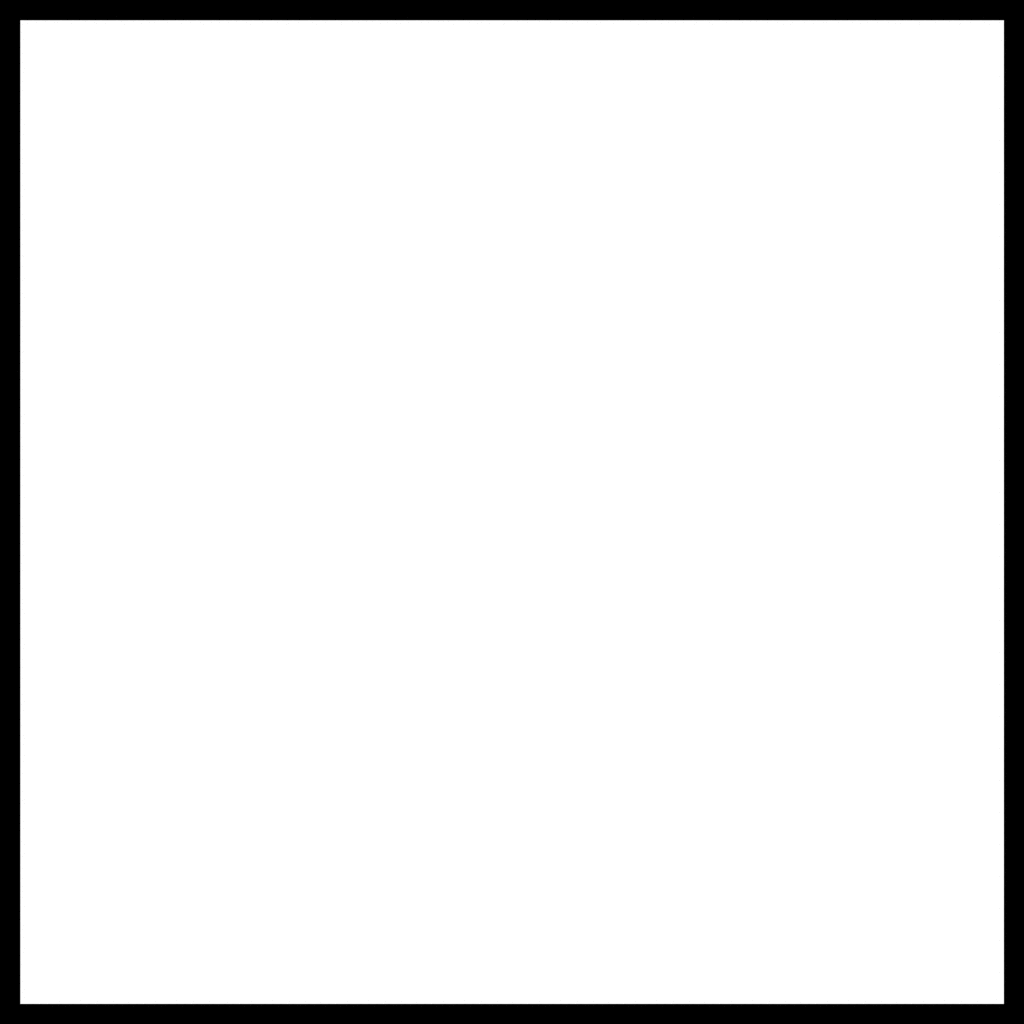 Additional comments (please include dog introductions):______________________________________________________________________________________________________________________________________________________________________NameDate of BirthFull Physical Address (including city, state, and zip)Apartment #Mailing Address (if different from above):EmailPhone NumberSecondary Phone NumberOccupationWork HoursBreedNameM/FAltered?Up to Date?How long did you have them?/ Where are they now?